УТВЕРЖДЕНОПриказомДиректора ФГУП «Завод имени Морозова» оН1 12.09.2017г № 851Порядокуведомления о возникновении личной заинтересованности при исполнении трудовых
обязанностей, которая приводит или может привести к конфликту интересов
в ФГУП «Завод имени Морозова»Е Настоящий Порядок устанавливает процедуру уведомления работниками о возникновении личной заинтересованности при исполнении трудовых обязанностей, которая приводит или может привести к конфликту интересов.Работники ФГУП «Завод имени Морозова» обязаны уведомлять о возникновении личной заинтересованности при исполнении трудовых обязанностей, которая приводит или может привести к конфликту интересов, а также принимать меры по предотвращению или урегулированию конфликта интересов.При возникновении у работника личной заинтересованности при исполнении трудовых обязанностей, которая приводит или может привести к конфликту интересов, он обязан незамедлительно, а в случае отсутствия работника по какой-либо причине на рабочем месте - при первой возможности представить письменное уведомление о возникновении личной заинтересованности при исполнении трудовых обязанностей, которая приводит или может привести к конфликту интересов (далее - уведомление).Работники направляют уведомление непосредственно в комиссию по противодействию коррупции и урегулированию конфликта интересов ФГУП «Завод имени Морозова» или общую канцелярию Предприятия.Работник составляет уведомление в произвольной форме или по рекомендуемому образцу (приложение N 1).К уведомлению могут прилагаться имеющиеся в распоряжении работника дополнительные материалы, подтверждающие факт возникновения личной заинтересованности при исполнении трудовых обязанностей, которая приводит или может привести к конфликту интересов, а также материалы, подтверждающие меры, принятые работником по предотвращению или урегулированию конфликта интересов.В случае если уведомление не может быть передано работником лично, оно направляется по каналам факсимильной связи или по почте с уведомлением о вручении.В случае представления уведомления в общую канцелярию Предприятия, уведомление не позднее дня. соответствующего дню их регистрации, направляется в комиссию по противодействию коррупции и урегулированию конфликта интересов ФГУП «Завод имени Морозова».В случае предоставления уведомления непосредственно в комиссию по противодействию коррупции и урегулированию конфликта интересов ФГУП «Завод имени Морозова», уведомление регистрируется в день его поступления в Журнале регистрации уведомлений о возникновении личной заинтересованности при исполнении трудовых обязанностей, которая приводит или может привести к конфликту интересов (далее - Журнал), составленном по рекомендуемому образцу (приложение N 2).Копия уведомления с отметкой о его регистрации выдается работнику на руки под роспись в Журнале или направляется ему по почте с уведомлением о вручении.Уведомление рассматривается комиссией по противодействию коррупции и урегулированию конфликта интересов ФГУП «Завод имени Морозова» по существу в соответствии с Положением о Комиссии по противодействию коррупции и урегулированию конфликта интересов ФГУП «Завод имени Морозова».По результатам рассмотрения уведомления принимается одно из следующих решений:а)	признать, что при исполнении трудовых обязанностей работником, представившим уведомление, конфликт интересов отсутствует:б)	признать, что при исполнении трудовых обязанностей работником, представившим уведомление, личная заинтересованность приводит или может привести к конфликту интересов;в)	признать, что работником, представившим уведомление, не соблюдались требования об урегулировании конфликта интересов.В случае принятия решения, предусмотренного подпунктом "б" пункта 10 настоящего Порядка, рассматриваются и принимаются меры по предотвращению или урегулированию конфликта интересов либо рекомендуется работнику, представившему уведомление, принять такие меры.В случае принятия решения, предусмотренного подпунктом "в" пункта 10 настоящего Порядка, рассматривается вопрос о проведении в установленном порядке проверки для решения вопроса о применении в отношении работника, представившего уведомление, мер юридической ответственности. предусмотренных законодательством Российской Федерации.Согласовано: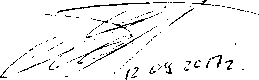 к Порядку уведомления о возникновении личной заинтересованности при исполнении трудовых обязанностей, которая приводит или может привести к конфликту интересов в ФГУП «Завод имени Морозова»Рекомендуемый образецВ комиссию по противодействию коррупции и урегулированию конфликта интересов ФГУП «Завод имени Морозова»от	(фамилия, имя, отчество, должность, телефон)Уведомлениео возникновении личной заинтересованности при исполнении
трудовых обязанностей, которая приводит или может привести
к конфликту интересовУведомляю о возникновении у меня личной заинтересованности при исполнении трудовых обязанностей, которая приводит или может привести к конфликту интересов (нужное подчеркнуть).Обстоятельства, являющиеся основанием возникновения личной заинтересованности:Трудовые обязанности, на исполнение которых влияет или может повлиять личная заинтересованность:Предлагаемые (принятые) меры по предотвращению или урегулированию конфликта интересов:Намереваюсь (не намереваюсь) лично присутствовать на заседании комиссии по противодействию коррупции и урегулированию конфликта интересов ФГУП «Завод имени Морозова» при рассмотрении настоящего уведомления (нужное подчеркнуть).	20	г.		 	 к Порядку уведомления о возникновении личной заинтересованности при исполнении трудовых обязанностей, которая приводит или может привести к конфликту интересов в ФГУП «Завод имени Морозова»Рекомендуемый образецЖурнал
регистрации уведомлений о возникновении личной
заинтересованности при исполнении трудовых обязанностей,
которая приводит или может привести к конфликту интересовНачат	20	г.Окончен	20	г.На листах№п пРегистрационный номер уведомленияДата регистрации уведомленияСведения о работние. представившем уведомлениеСведения о работние. представившем уведомлениеСведения о работние. представившем уведомлениеОтметка о получении копии уведомления (копию получил, подпись) либо О направлении копии уведомления по почтеФамилия, имя, отчество и подпись лица, принявшего уведомлениеСведения о принятом решении№п пРегистрационный номер уведомленияДата регистрации уведомленияфамилия, имя.отчестводолжностьномер телефонаОтметка о получении копии уведомления (копию получил, подпись) либо О направлении копии уведомления по почтеФамилия, имя, отчество и подпись лица, принявшего уведомлениеСведения о принятом решении12*> а456789